附件1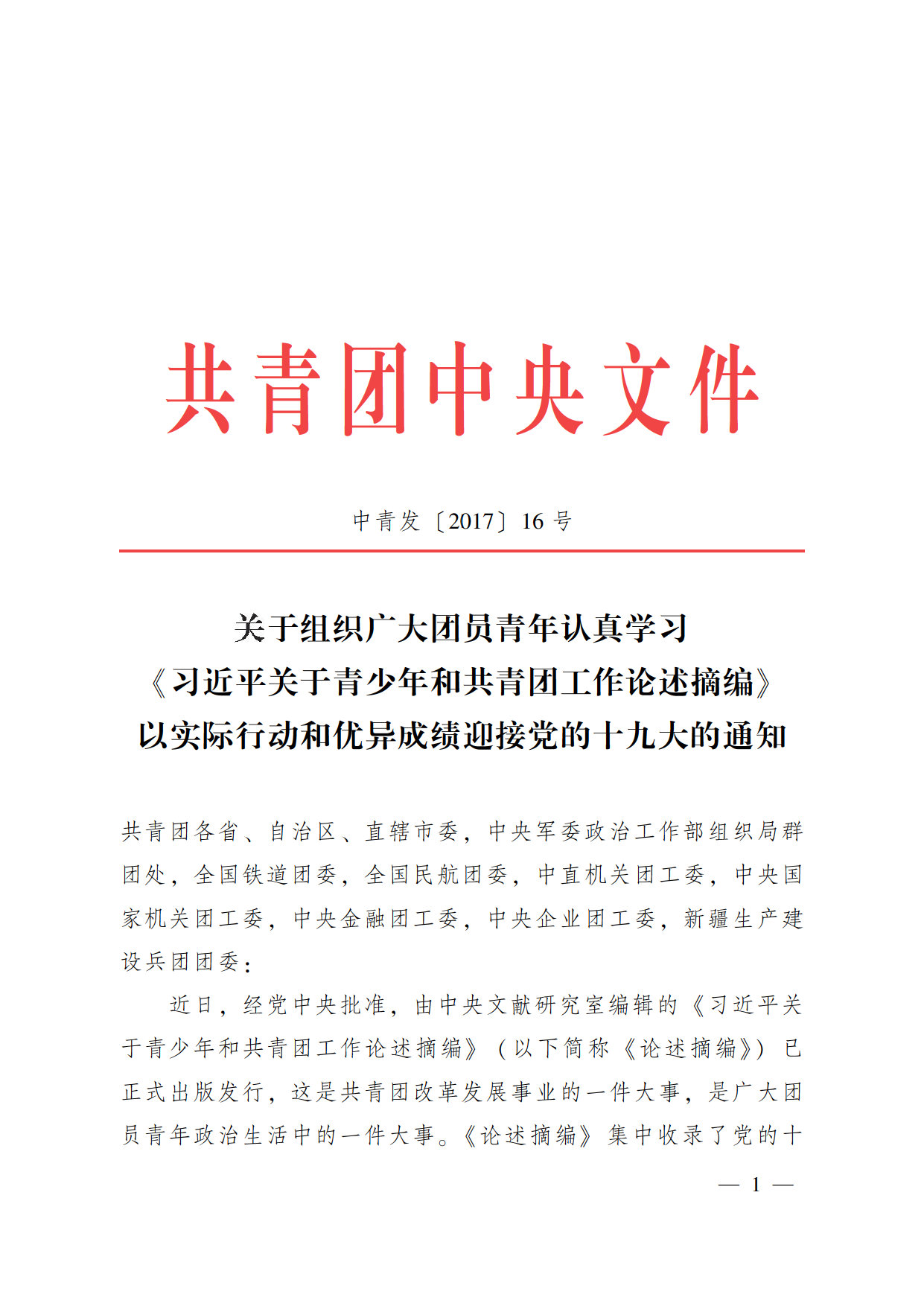 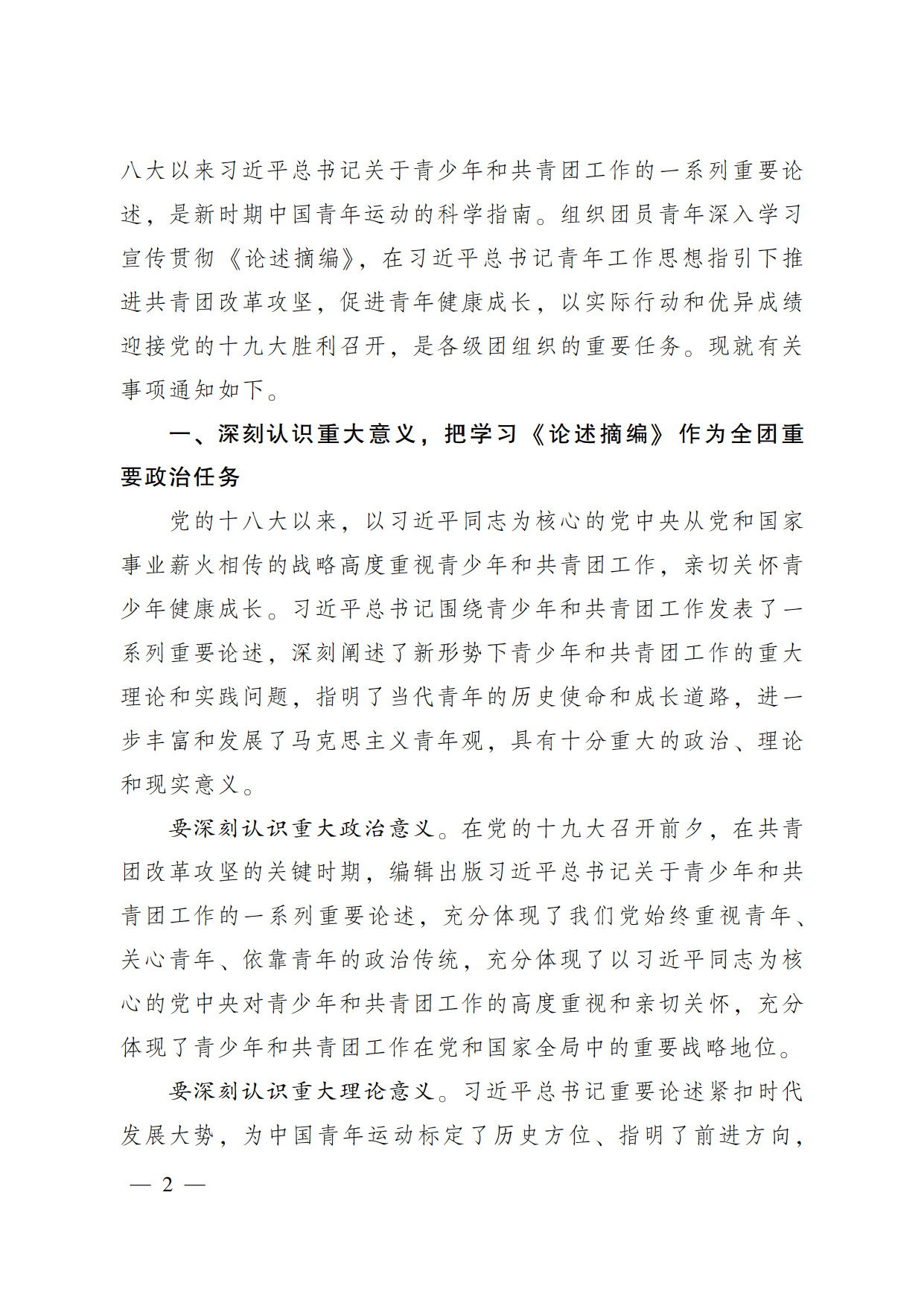 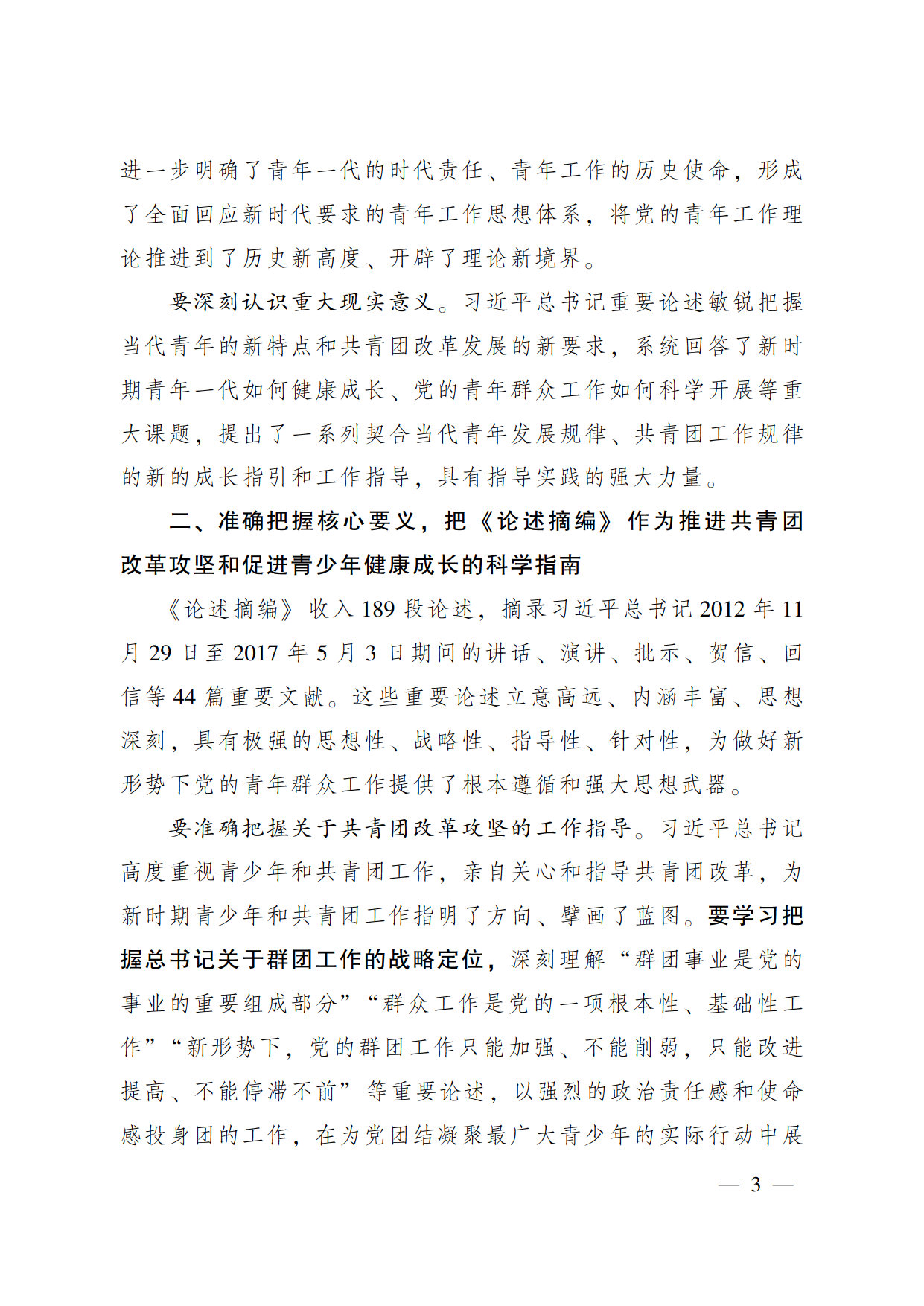 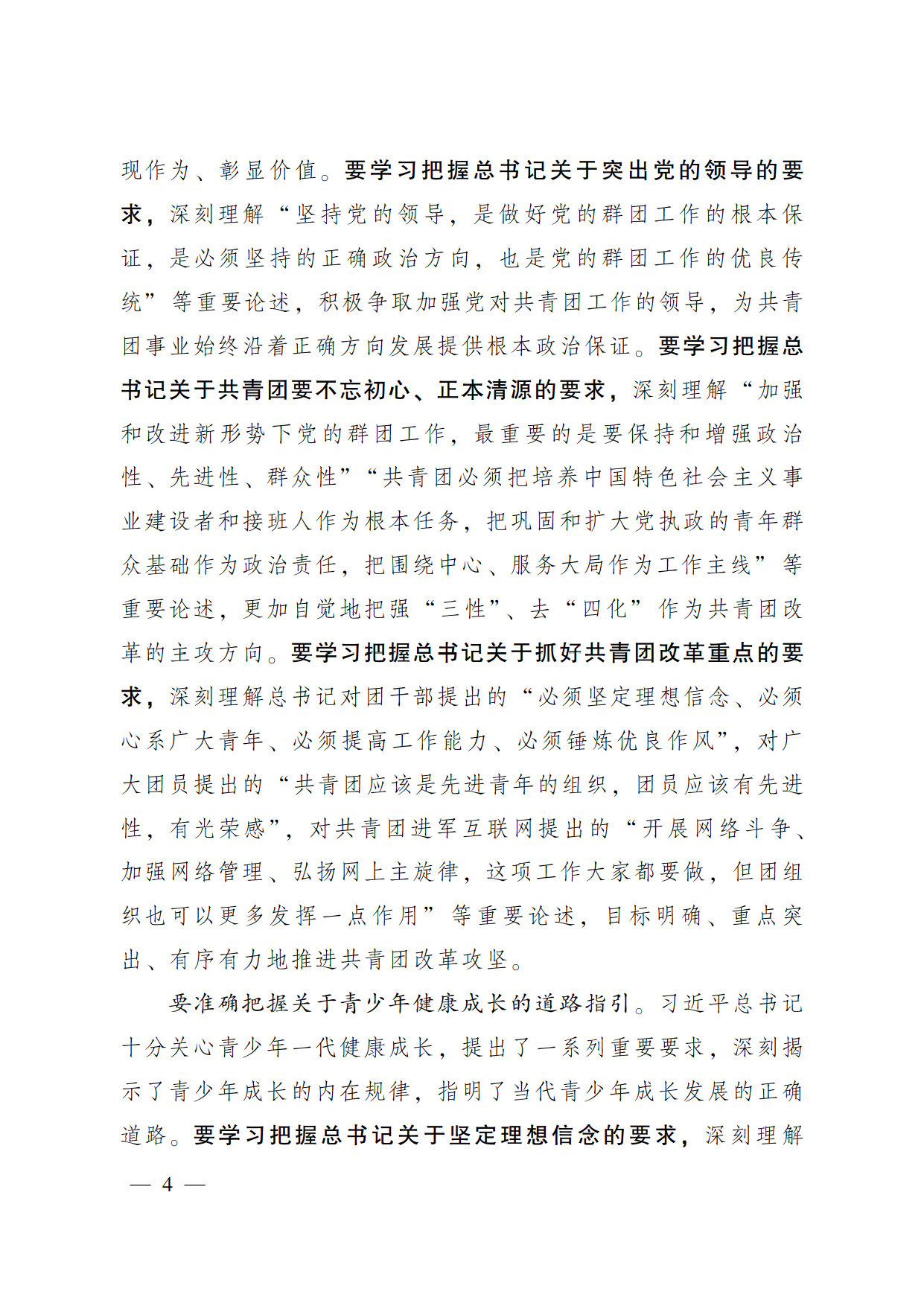 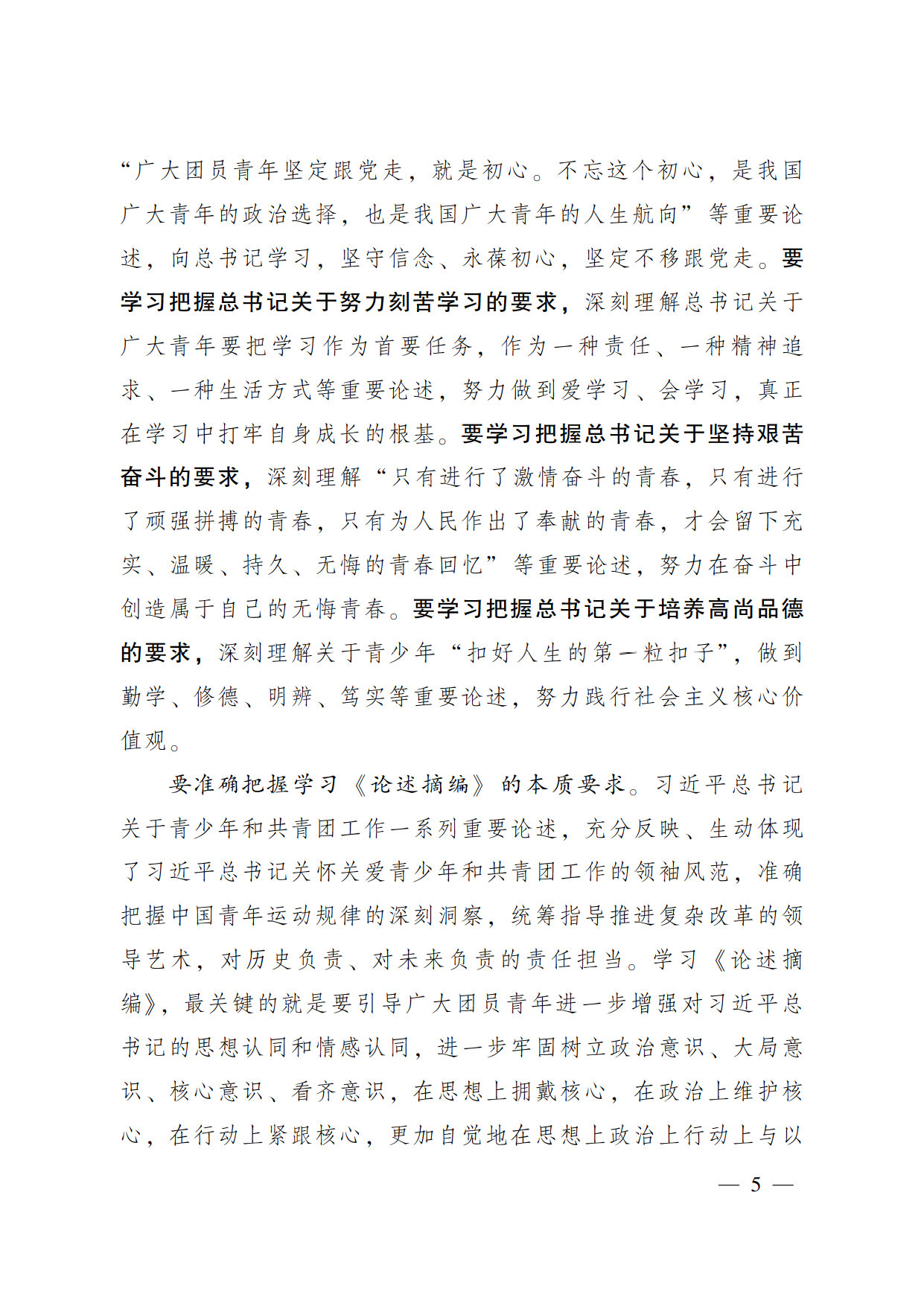 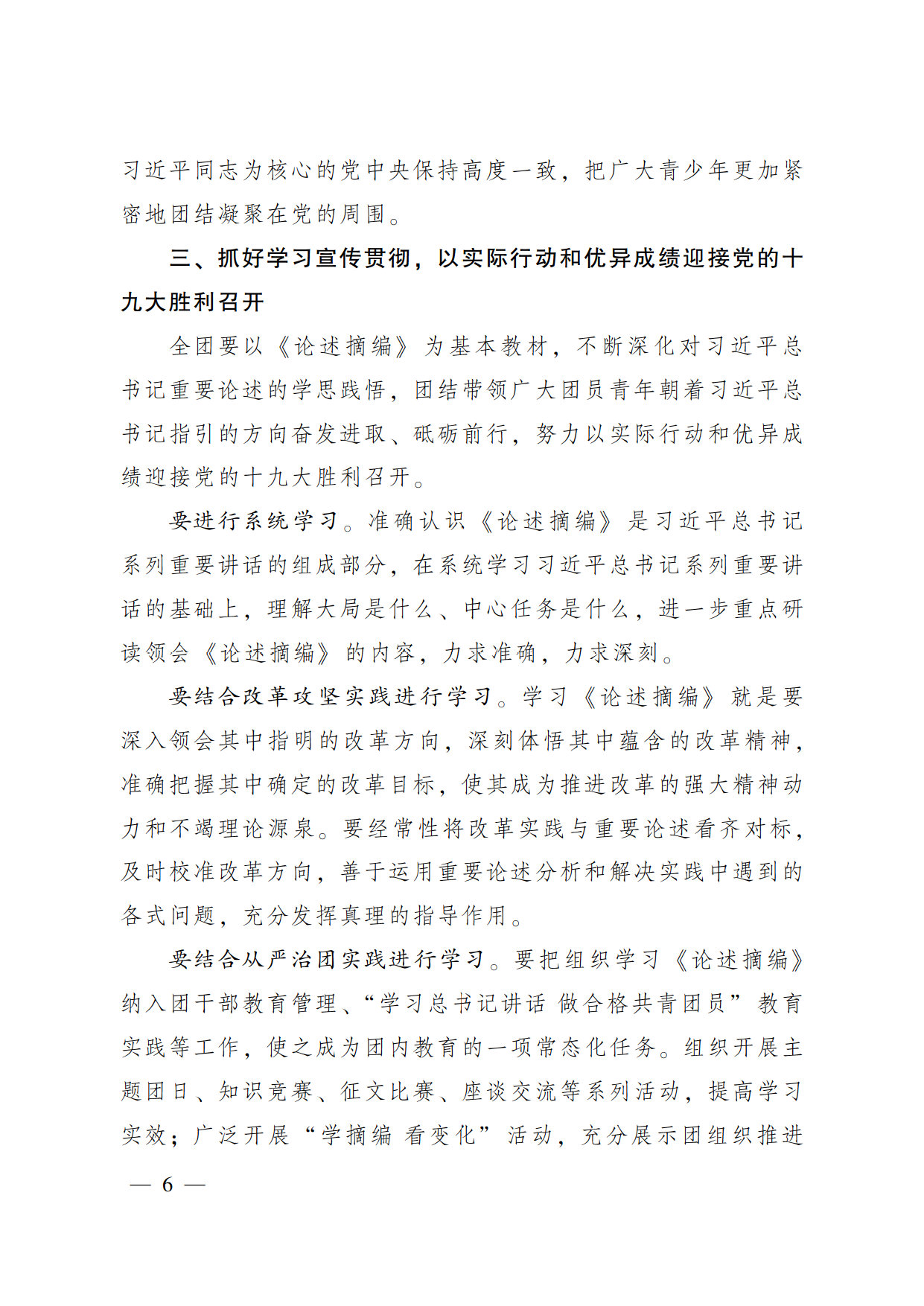 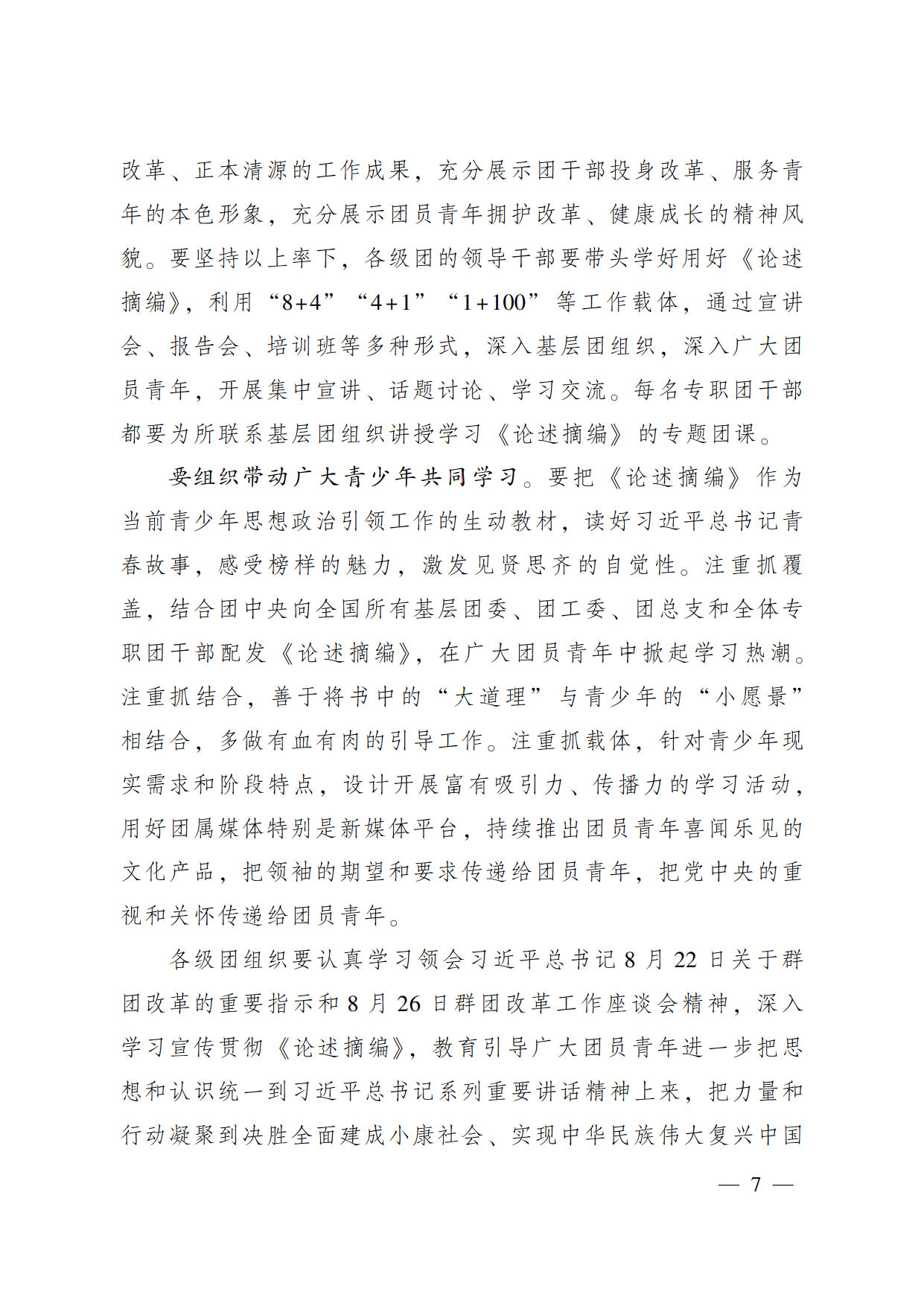 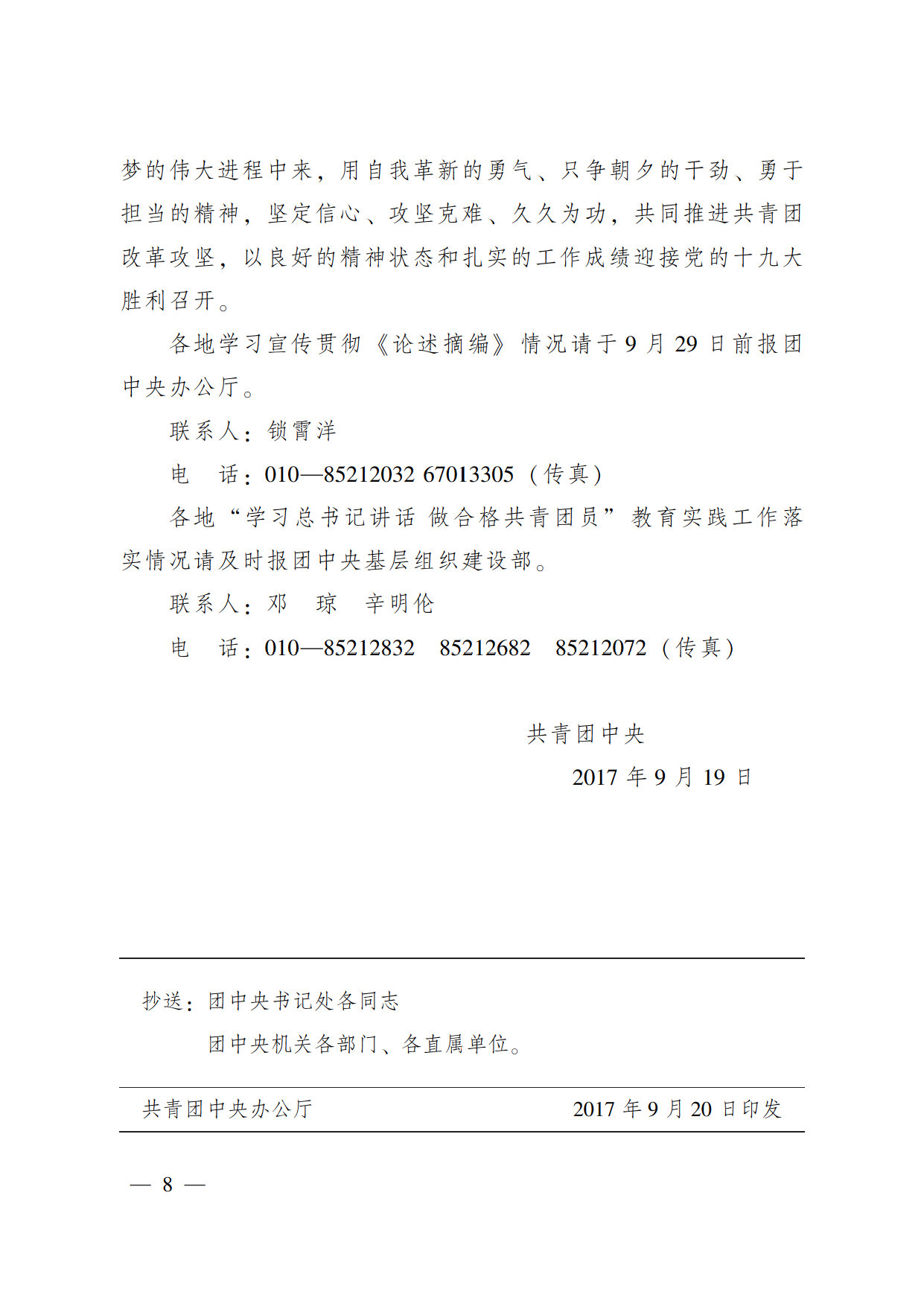 附件2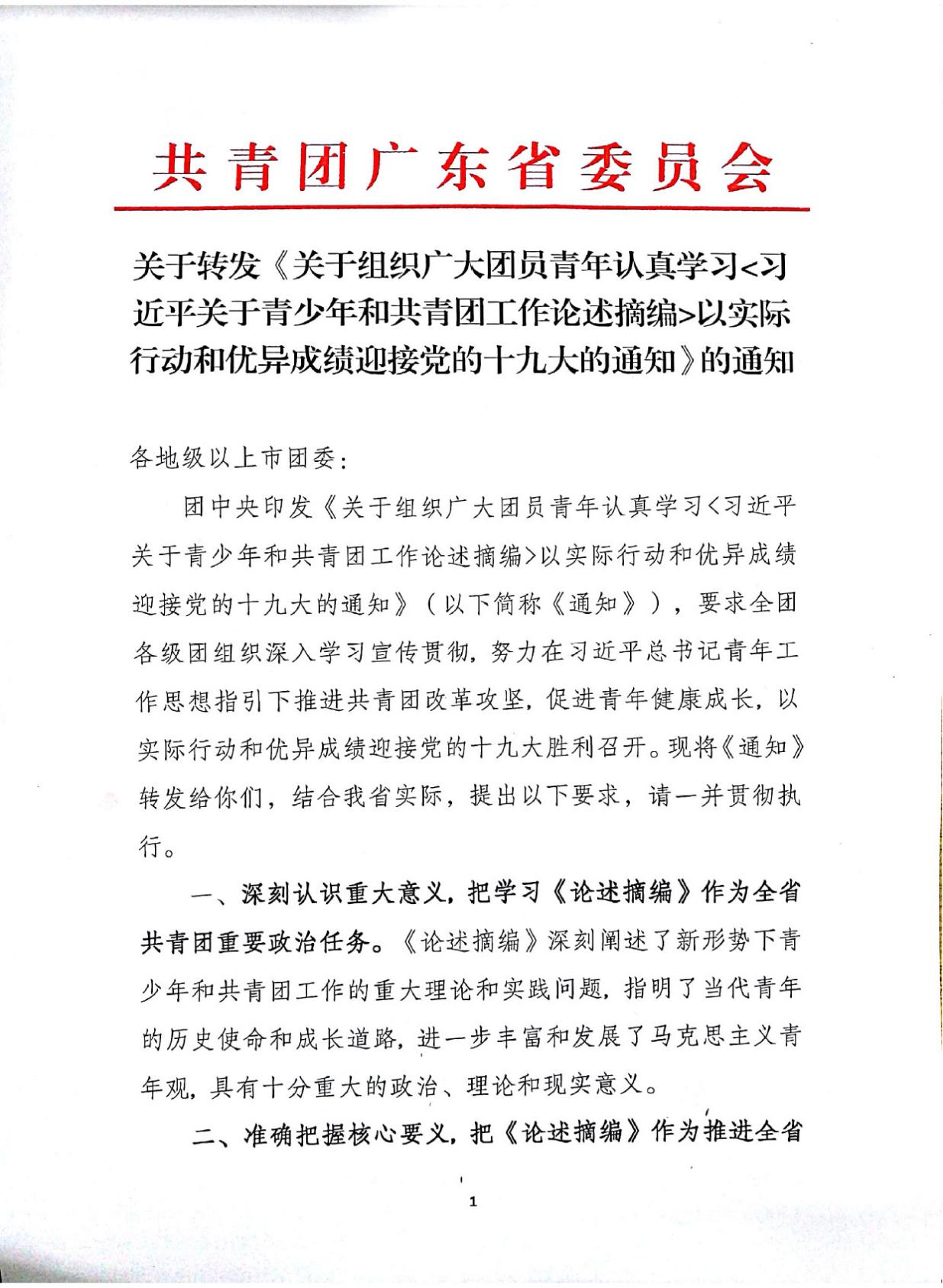 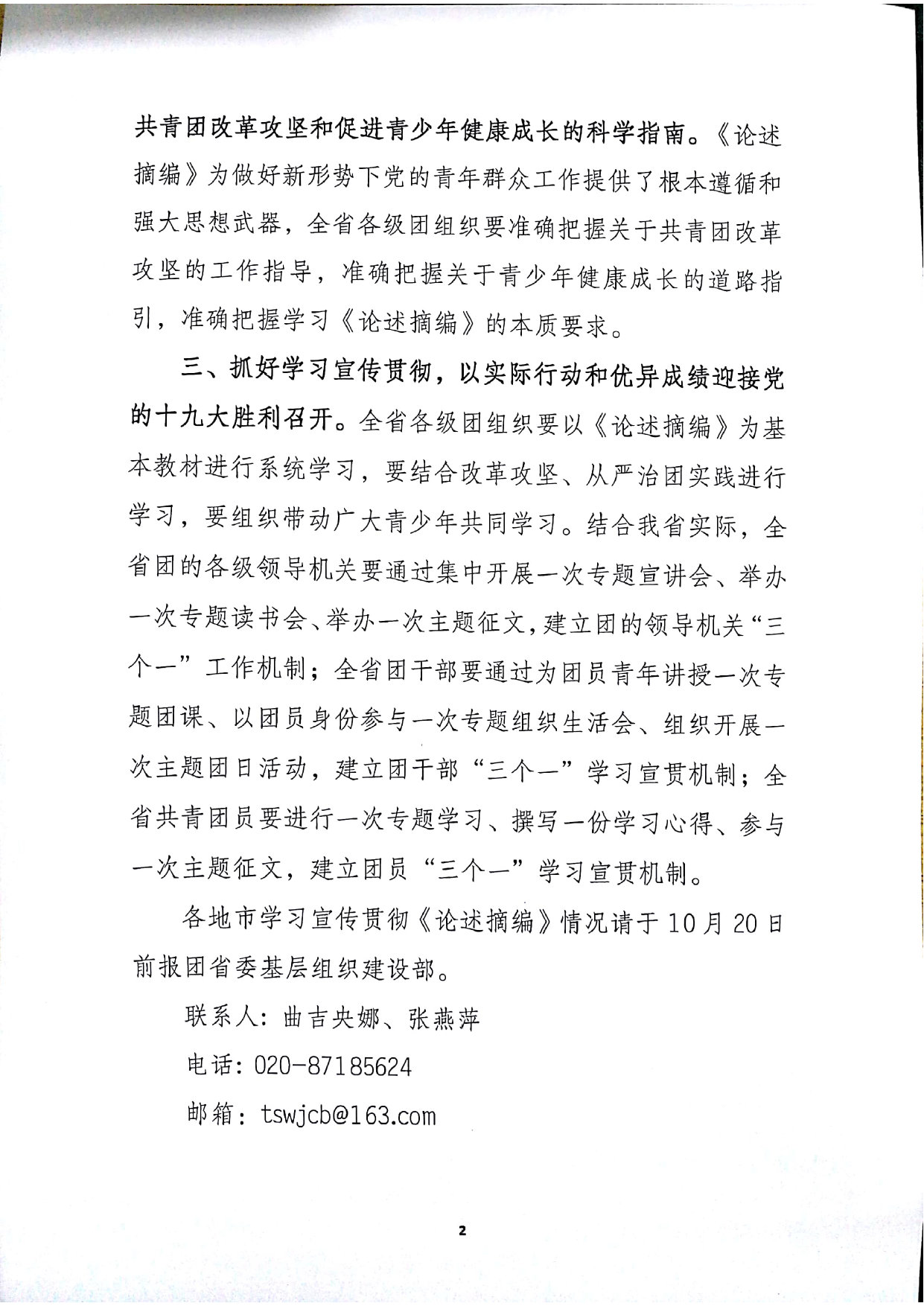 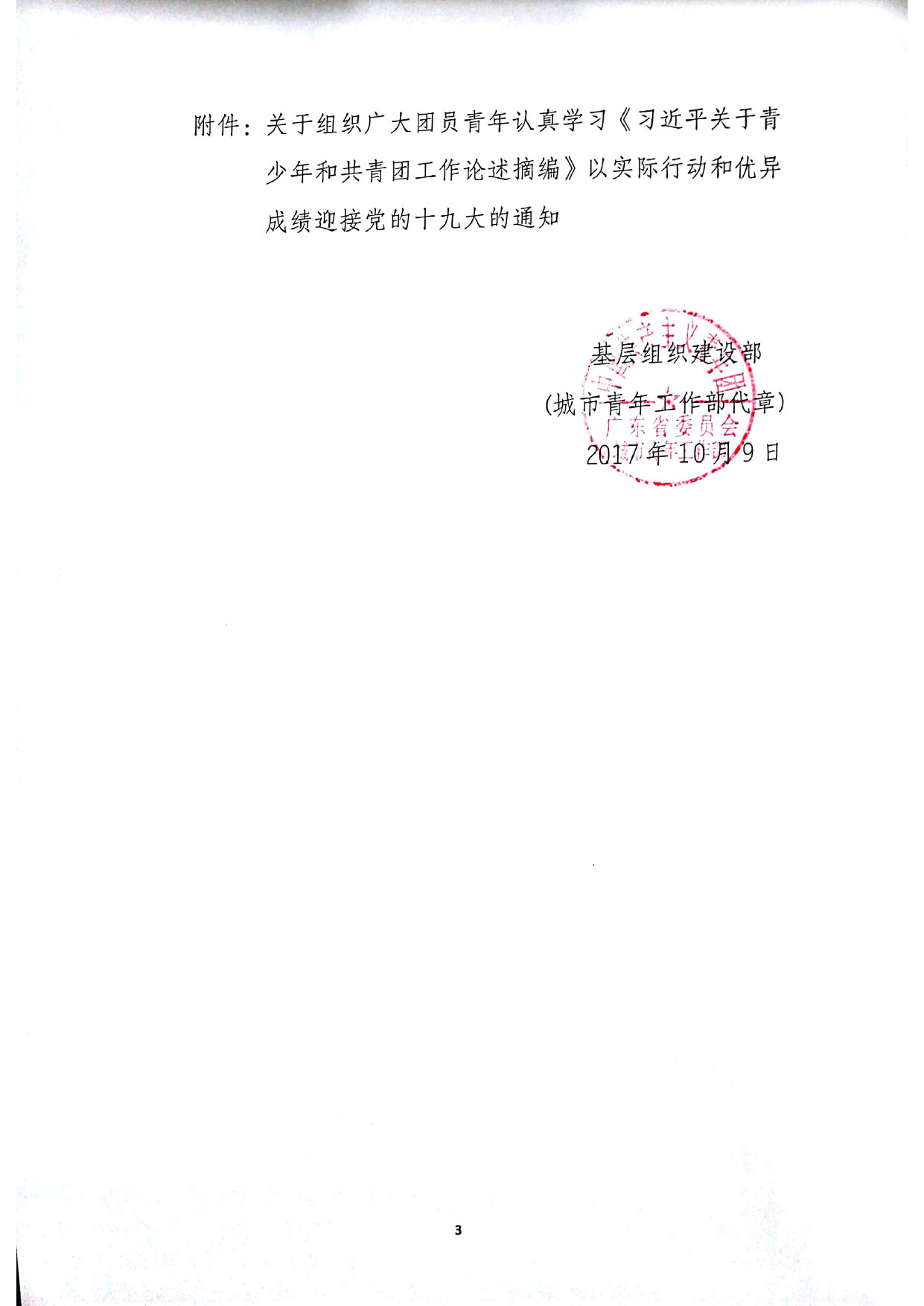 附件3《习近平关于青少年和共青团工作论述摘编》学习贯彻情况表 填报单位：                     填报人：活动时间活动形式参与覆盖人数备注